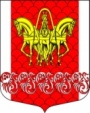  Администрациямуниципального образования«Кисельнинское сельское поселение»Волховского муниципального районаЛенинградской областиПОСТАНОВЛЕНИЕ25 мая 2017 года №  142  «О наделении должностных лиц администрации МО «Кисельнинское сельское поселение» полномочиями по составлению протоколов об административных правонарушениях»	В соответствии с областным законом Ленинградской области от 13 октября 2006 года  № 116-оз «О наделении органов местного самоуправления муниципальных образований Ленинградской области отдельными государственными полномочиями Ленинградской области в сфере административных правоотношений», ст. 1.9 областного закона от 02.07.2003 года № 47-оз «Об административных правонарушениях и  в связи с принятием Советом депутатов МО «Кисельнинское сельское поселение» (в редакции закона от 15.05.2017 года № 28-оз), новой структуры администрации МО «Кисельнинское сельское поселение», утвержденной решением от 29.12.2017 года № 57:постановляю:1.Утвердить Перечень должностных лиц администрации МО «Кисельнинское сельское поселение», уполномоченных составлять протоколы об административных правонарушениях (далее – Перечень) согласно приложению.2. Ознакомить должностных лиц с Перечнем.3. Признать утратившими силу постановление от 07.04.2017 года № 87 «О наделении должностных лиц администрации МО «Кисельнинское СП» полномочиями по составлению протоколов об административных правонарушениях».4.Опубликовать  настоящее постановление в газете «Провинция. Северо-Запад» и разместить на  официальном сайте  МО «Кисельнинское сельское поселение»  Волховского муниципального района Ленинградской области www: кисельня.рф.	5. Постановление вступает в силу после официального опубликования.	6. Контроль за исполнением настоящего постановления оставляю за собой.Глава администрации                        МО «Кисельнинское СП»                                                              Е.Л.МолодцоваУТВЕРЖДЕНпостановлением главы администрацииМО «Кисельнинское сельское поселение»от 25 мая 2017 года №  142ПЕРЕЧЕНЬдолжностных лиц администрации МО «Кисельнинское сельское поселение», уполномоченных составлять протоколы об административных правонарушениях в соответствии со ст. 1.9 областного закона от 02.07.2003 года № 47-оз «Об административных правонарушениях»№ п\пнаименование статей в соответствии со ст. 1.9 47-оз от 02.07.2003 годадолжность1Статья 2.2 Нарушение правил выгула домашних животныхЗаместитель главы администрации, заведующая сектором по общим вопросам, ЖКХ, строительства, транспорта, архивному делу, культуре, спорту, молодежной политикеИнспектор по ЖКХ и благоустройству1Статья 2.2_1 Нарушение порядка отлова безнадзорных животныхЗаместитель главы администрации, заведующая сектором по общим вопросам, ЖКХ, строительства, транспорта, архивному делу, культуре, спорту, молодежной политикеИнспектор по ЖКХ и благоустройству1Статья 2.3 Жестокое обращение с животнымиЗаместитель главы администрации, заведующая сектором по общим вопросам, ЖКХ, строительства, транспорта, архивному делу, культуре, спорту, молодежной политикеИнспектор по ЖКХ и благоустройству1Статья 2.6 Нарушение тишины и покоя гражданЗаместитель главы администрации, заведующая сектором по общим вопросам, ЖКХ, строительства, транспорта, архивному делу, культуре, спорту, молодежной политикеИнспектор по ЖКХ и благоустройству1Статья 4.2 Нарушение правил содержания мест погребения, установленных органами местного самоуправленияЗаместитель главы администрации, заведующая сектором по общим вопросам, ЖКХ, строительства, транспорта, архивному делу, культуре, спорту, молодежной политикеИнспектор по ЖКХ и благоустройству1Статья 4.4 Создание препятствий для вывоза и уборки территорииЗаместитель главы администрации, заведующая сектором по общим вопросам, ЖКХ, строительства, транспорта, архивному делу, культуре, спорту, молодежной политикеИнспектор по ЖКХ и благоустройству1Статья 4.5 Нарушение требований по поддержанию эстетического состояния территорий поселенияЗаместитель главы администрации, заведующая сектором по общим вопросам, ЖКХ, строительства, транспорта, архивному делу, культуре, спорту, молодежной политикеИнспектор по ЖКХ и благоустройству1Статья 4.6 Размещение объявлений, иных информационных материалов вне установленных местЗаместитель главы администрации, заведующая сектором по общим вопросам, ЖКХ, строительства, транспорта, архивному делу, культуре, спорту, молодежной политикеИнспектор по ЖКХ и благоустройству1Статья 4.7 Нанесение надписей и графических изображений вне отведенных для этих целей местЗаместитель главы администрации, заведующая сектором по общим вопросам, ЖКХ, строительства, транспорта, архивному делу, культуре, спорту, молодежной политикеИнспектор по ЖКХ и благоустройству1Статья 4.8 Сидение на спинках скамеек в зонах рекреационного назначенияЗаместитель главы администрации, заведующая сектором по общим вопросам, ЖКХ, строительства, транспорта, архивному делу, культуре, спорту, молодежной политикеИнспектор по ЖКХ и благоустройству1Статья 4.9 Размещение механических транспортных средств на территориях, занятых зелеными насаждениями, на территориях детских и спортивных площадокЗаместитель главы администрации, заведующая сектором по общим вопросам, ЖКХ, строительства, транспорта, архивному делу, культуре, спорту, молодежной политикеИнспектор по ЖКХ и благоустройству1Статья 4.12 Повреждение элементов благоустройства при производстве земляных, строительных и ремонтных работЗаместитель главы администрации, заведующая сектором по общим вопросам, ЖКХ, строительства, транспорта, архивному делу, культуре, спорту, молодежной политикеИнспектор по ЖКХ и благоустройству2Статья 2.10 Нарушение установленных органами государственной власти Ленинградской области правил охраны жизни людей на водных объектах, расположенных на территории Ленинградской областиспециалист ВУС, ГО и ЧС2Статья 2.11 Приставание к гражданам в общественных местахспециалист ВУС, ГО и ЧС3Статья 3.1 Нарушение порядка распоряжения объектами нежилого фонда, находящимися в муниципальной собственности, и порядка использования указанных объектовзаведующая сектором по управлению имуществом, земельными вопросами и архитектуре3Статья 3.2 Завышение (занижение) регулируемых органами государственной власти Ленинградской области, органами местного самоуправления цензаведующая сектором по управлению имуществом, земельными вопросами и архитектуре3Статья 3.3 Торговля в не отведенных для этого заведующая сектором по управлению имуществом, земельными вопросами и архитектуре3Статья 3.5 Нарушение ограничений времени и мест розничной продажи алкогольной продукции, ограничений розничной продажи безалкогольных тонизирующих напитковзаведующая сектором по управлению имуществом, земельными вопросами и архитектуре3Статья 3.7 Размещение нестационарных торговых объектов с нарушением схемы размещения нестационарных объектовзаведующая сектором по управлению имуществом, земельными вопросами и архитектуре3Статья 4.3 Ненадлежащее содержание фасадов нежилых зданий и сооружений, произведений монументально-декоративного искусствазаведующая сектором по управлению имуществом, земельными вопросами и архитектуре3Статья 4.11 Нарушение требований по содержанию фасадов и витрин встроенных нежилых помещений многоквартирного домазаведующая сектором по управлению имуществом, земельными вопросами и архитектуре4Статья 4.10 Нарушение требований по скашиванию и уборке дикорастущей травы, корчеванию и удалению дикорастущего кустарникаведущий специалист по земельным вопросам и архитектуре4Статья 8.1 Нарушение законодательства об организации предоставления  муниципальных услугведущий специалист по земельным вопросам и архитектуре4Статья 9.1 Нарушение правил землепользования и застройкиведущий специалист по земельным вопросам и архитектуре5Статья 7.2 Нарушение порядка официального использования официальных символов Ленинградской областиспециалист первой категории по общим вопросам, архивному делу, культуре, спорту, молодежной политике5Статья 7.2_1 Нарушение порядка официального использования герба и флага муниципального образованияспециалист первой категории по общим вопросам, архивному делу, культуре, спорту, молодежной политике5Статья 7.6 Создание препятствий в осуществлении деятельности органов местного самоуправленияспециалист первой категории по общим вопросам, архивному делу, культуре, спорту, молодежной политике